Arrêté Royal du 14 décembre 2006 concernant les médicaments à usage humainet vétérinaireDEMANDE DE DECLARATION D’UN MEDICAMENT DESTINE A L’EXPORTATION 1Renvoyer ce formulaire complété et signé, accompagné de toutes les annexes nécessaires à la demande de déclaration à l’exportation ED à : D-ED-Declarations@afmps-fagg.be.1. Il est bien entendu que le l’exportateur visé dans cette déclaration est celui qui facture l’exportation du médicament vers un (des) pays situé(s) hors de l’Union européenne.Usage humain *Usage vétérinaire **Veuillez indiquer votre choix Documents à fournirLe formulaire de déclaration à l’exportation correctement complétéLe nom, la forme pharmaceutique et la composition qualitative et quantitative complète du médicamentUn certificat de Bonnes pratiques de fabrication octroyé par les autorités belges ou d’un autre Etat membre de l’EEE ou d’un pays avec lequel la Communauté européenne a conclu des accords de MRALa copie de l’autorisation de fabrication pour la forme pharmaceutique du médicament concernéLes modalités contractuelles avec tous les intervenants dans le processus de la déclaration du médicament concernéUne déclaration du fabricant  indiquant que la forme pharmaceutique du médicament concerné sera produite conformément aux spécifications de la Pharmacopée européenne ou à celles d’une autre pharmacopée officielle correspondant à l’état actuel des connaissances.Une déclaration sur l’honneur du représentant légal ou du pharmacien responsable que toutes les informations fournies sont correctesUn engagement à signaler toute modification aux documents fournis, ainsi qu’à tenir le dossier chimico-pharmaceutique à jour à la disposition de l’Agence des médicaments et produits de santé.Uniquement pour les médicaments à usage humain :Si le médicament concerné contient une substance active ou une combinaison de substances actives entrant dans un médicament tel que visé au §2 de l’article 120 de l’AR du 14/12/06 pour lequel une autorisation, une préqualification ou un avis positif a été octroyé, une copie de cette autorisation, de cette préqualification ou de cet avis positif. 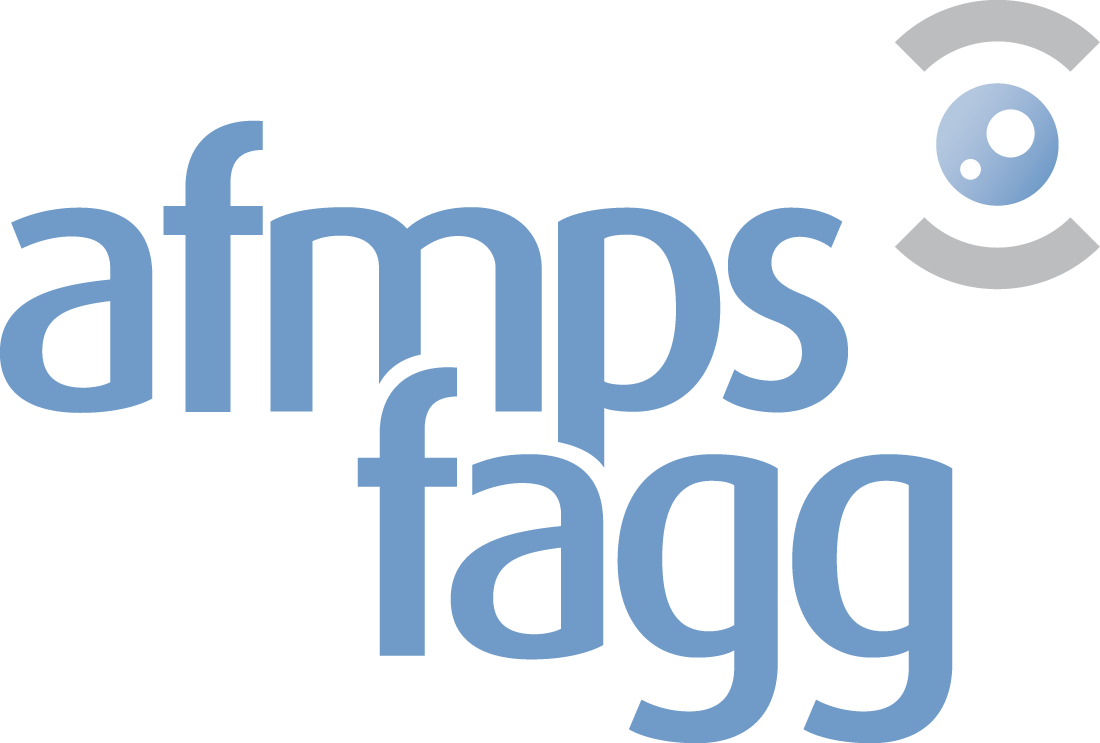 Agence Fédérale des Médicaments et des Produits de Santé DG INSPECTION – Division AutorisationsDénomination de la firme :Adresse du siège social:Numéro d’entreprise :Représentée légalement par :Lieux des activités   :Personne de contact pour le traitement de la demande :Tel:E-mail:Dénomination du médicament :Nombre total de documents ajoutés:Place:Date:Nom:Qualité:Signature: